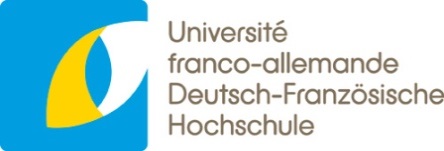 Antragsankündigung für die Förderung eines PhD-Track-ProgrammsPour tous renseignements complémentaires, veuillez-vous adresser àFür Rückfragen wenden Sie sich bitte an					Carole Reimeringer					+49(0)681 938 12-162				           reimeringer@dfh-ufa.org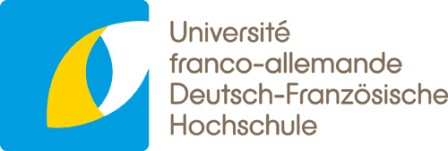 Informations sur votre programme de PhD-TrackInformationen über Ihr PhD-Track-Programm Titre provisoire du programme de PhD-Track / Vorgesehener Titel des PhD-Track-ProgrammsSecteur disciplinaire / FachbereichPorteur de projet (France) Phase Master / Antragsteller (Frankreich) MasterphasePorteur de projet (France) Phase doctorat /Antragsteller (Frankreich) PromotionsphasePorteur de projet (Allemagne)  Phase Master / Antragsteller (Deutschland) MasterphasePorteur de projet (Allemagne)  Phase doctorat / Antragsteller (Deutschland) PromotionsphasePorteur de projet d’un pays tiers (le cas échéant) Phase Master / Antragsteller eines Drittlandes (ggf.) MasterphasePorteur de projet d’un pays tiers (le cas échéant) Phase doctorat / Antragsteller eines Drittlandes (ggf.) PromotionsphaseThème scientifique du programme de PhD-Track / Wissenschaftliches Thema des PhD-Track-ProgrammsDescription du projet prévu (1 page) / Beschreibung des Projektes (1 Seite)Date et signature du porteur de projet français (Phase master)Date et signature du porteur de projet français (Phase doctorat)Datum und Unterschrift des deutschen Antragstellers (Masterphase)Datum und Unterschrift des deutschen Antragstellers (Promotionsphase)Date et signature du porteur d’un pays tiers (le cas échéant) Phase master / Datum und Unterschrift des Antragstellers eines Drittlandes (ggf.) MasterphaseDate et signature du porteur d’un pays tiers (le cas échéant) Phase doctorat / Datum und Unterschrift des Antragstellers eines Drittlandes (ggf.) PromotionsphaseVous souhaitez déposer une demande de soutien auprès de l’Université franco-allemande (UFA) sur la base de l’appel à projets pour le soutien d’un programme de PhD-Track ?Pour cela, l’UFA a besoin d’une déclaration d’intérêt avant le dépôt de la demande de soutien afin de garantir un déroulement sans difficultés et une évaluation rapide de votre dossier.Veuillez envoyer cette déclaration d’intérêt dûment remplie et signée par mél (avec signatures scannées ou numériques), jusqu’au 30 juin 2018 à l’Université franco-allemande :Sie möchten auf der Grundlage der Ausschreibung zur Förderung der PhD-Track-Programme einen Antrag auf Förderung bei der Deutsch-Französischen Hochschule (DFH) stellen? Dann beachten Sie bitte, dass die DFH im Vorfeld der Antragstellung eine Antragsankündigung benötigt, um die reibungslose Abwicklung und schnellstmögliche Begutachtung Ihres Antrags gewährleisten zu können.Bitte senden Sie diese ordnungsgemäß ausgefüllte und unterschriebene Antragsankündigung per Mail (mit gescannten oder digitalen Unterschriften) bis zum 30. Juni 2018 an die Deutsch-Französische Hochschule: weislinger@dfh-ufa.org weislinger@dfh-ufa.org Pour la demande de soutien à proprement dit, veuillez utiliser le formulaire que nous pouvons vous envoyer volontiers sur votre demande. Ce formulaire de demande de soutien doit parvenir à l’UFA jusqu’au 31 octobre 2018 et sera ensuite évalué par des experts externes français et allemands.Le résultat de l’évaluation sera connu en avril 2019 puis immédiatement communiqué aux porteurs de projets.Für den eigentlichen Förderantrag verwenden Sie bitte das Formular, das wir Ihnen auf Anfrage gerne zukommen lassen. Dieses Antragsformular muss der DFH bis zum 31. Oktober 2018 vorliegen und wird anschließend von externen französischen und deutschen Experten begutachtet. Das Ergebnis der Begutachtung wird zum April 2019 erwartet und den Antragstellern umgehend mitgeteilt. (AZ) / N° de dossier :   Partie réservée à l’UFAVon der DFH auszufüllen